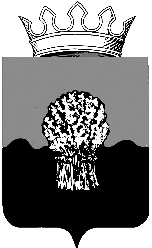 КОНТРОЛЬНО-       СЧЕТНАЯ ПАЛАТАСызранского районаСамарской области446001, г.Сызрань, ул.Советская, 39,телефон (8464) 98-66-71факс (8464) 98-66-61 «22»12. 2016 г. № 43ЗАКЛЮЧЕНИЕ № 43НА ПРОЕКТ РЕШЕНИЯ СОБРАНИЯ ПРЕДСТАВИТЕЛЕЙ СЫЗРАНСКОГО РАЙОНА «О БЮДЖЕТЕ МУНИЦИПАЛЬНОГО РАЙОНА СЫЗРАНСКИЙ НА 2017 ГОД И НА ПЛАНОВЫЙ ПЕРИОД 2018 - 2019 ГОДОВ» г. Сызрань	22.12.2016г. Заключение Контрольно-счетной палаты Сызранского района Самарской области на уточненный проект Решения Собрания представителей Сызранского района «О бюджете муниципального района Сызранский на 2017 год и на плановый период 2018- 2019 годов» ко второму чтению  (далее по тексту – Заключение) подготовлено в соответствии с Бюджетным кодексом РФ,  Положением «О бюджетном устройстве и бюджетном процессе в муниципальном районе Сызранский Самарской области», утвержденным решением Собранием представителей Сызранского района от 03.07.2014 № 28, Положением «О Контрольно-счетной палате Сызранского района Самарской области», утвержденным решением Собрания представителей Сызранского района Самарской области от 28.05.2015 № 27.Уточненный проект бюджета (далее – проект бюджета) ко 2 чтению представлен в Контрольно-счетную палату Сызранского района 21.12.2016г., с нарушением срока, установленного Положением «О бюджетном устройстве и бюджетном процессе в муниципальном районе Сызранский Самарской области», утвержденным решением Собранием представителей Сызранского района от 03.07.2014 № 28.Рассмотрение бюджета в двух чтениях предусмотрено пунктом п.1 ст. 29 Положения «О бюджетном устройстве и бюджетном процессе в муниципальном районе Сызранский Самарской области», утвержденного решением Собранием представителей Сызранского района от 03.07.2014 № 28.Заключение №7 от 16.11.2016г. Контрольно-счетной палаты на Проект решения Собрания представителей Сызранского района «О бюджете муниципального района Сызранский на 2017 год и на плановый период 2018 и 2019годов» к первому чтению направлено в адрес Собрания представителей Сызранского района и Администрации Сызранского района (сопроводительные письма № 43 от 16.11.2016г.  и № 44 от 16.11.2016г. соответственно), заключение №20 от 09.12.2016г. Контрольно-счетной палаты на Проект решения Собрания представителей Сызранского района «О бюджете муниципального района Сызранский на 2017 год и на плановый период 2018 и 2019годов» ко второму чтению направлено в адрес Собрания представителей Сызранского района и Администрации Сызранского района (сопроводительные письма № 87 от 13.12.2016г.  и № 88 от 13.12.2016г. соответственно).Общие положения  Проект бюджета предусматривает изменение основных характеристик бюджетав соответствии с уточненными прогнозами поступлений доходов, представленных главными администраторами доходов.Изменение основных показателей параметров бюджета муниципального района Сызранский на 2017 год и на плановый период 2018-2019 годов представлены в таблице 1:                                                                                                                               Таблица 1 (тыс. руб.) Налоговые и неналоговые доходы бюджета на 2017 год и плановый период 2018 и 2019 годов спрогнозированы в разрезе классификации доходов бюджетов РФ.       Сумма безвозмездных поступлений от других бюджетов бюджетной системыуказанная в проекте Решения, соответствует суммам, определенным Законом Самарской области «Об областном бюджете на 2017 год и на плановый период 2018 и 2019годов», принятым Самарской Губернской Думой в первом чтении от 15.11.2016г.Однако, Контрольно-счетная палата сообщает, что Законом Самарской области«Об областном бюджете на 2017 год и плановый период 2018 и 2019годов» не предусмотрены в полном объеме безвозмездные поступления на финансирование расходных обязательств бюджета муниципального района Сызранский, что вызывает риски их отсутствия или неполного поступления в бюджет. Отсутствует информация о размере следующих безвозмездных поступлений:- субсидии на утверждение муниципальной программы «Устойчивое развитие сельских территорий на 2014-2017 годы и на период до 2020 года» на строительство (приобретение) жилья гражданам, молодым семьям, молодым специалистам.- субсидии на предоставление соцвыплат на строительство (приобретение) жилья молодым семьям и молодым специалистам.- субвенции, необходимые органам местного самоуправления для осуществления расходов, связанных с реализацией переданных госполномочий Самарской области по поддержке сельскохозяйственного производства.	С проектом о бюджете представлены не в полном объеме методики (проекты методик) и расчеты распределения межбюджетных трансфертов. Что затрудняет проведение проверки правильности планирования поступления объемов бюджетных ассигнований доходной части бюджета и вызывает риски поступления данных сумм в бюджет.Доходная часть бюджета ко 2 чтению по сравнению с бюджетом, принятым в 1 чтении: - в 2017 году увеличилась на 11 122,245тыс. руб. в том числе, за счет увеличения безвозмездных поступлений из других бюджетов бюджетной системы в сумме 2475,315 тыс. руб. и увеличения планируемых сумм поступлений налоговых, неналоговых доходов в сумме 8646,930 тыс. руб.;        	 - в 2018 году уменьшилась на 1597,185 тыс. руб. за счет уменьшения   безвозмездных поступлений из других бюджетов бюджетной системы и межбюджетных трансфертов;- в 2019 году увеличилась на 539,815 тыс. руб. за счет увеличения  безвозмездных поступлений из других бюджетов бюджетной системы (субсидий);Оценка проекта Решения на соответствие нормам Бюджетного кодекса РФ. Проект бюджета муниципального района Сызранский составлен с учетомосновных направлений бюджетной, налоговой политики муниципального района Сызранский на 2017 год и плановый период 2018 и 2019 годов, исходя из показателей прогноза социально-экономического развития на 2017-2019 годы. Представленный проект составлен сроком на три года (на очереднойфинансовый год и на плановый период), что соответствует статье 169 Бюджетного кодекса Российской Федерации. Проект решения содержит все характеристики, определенные ст. 184.1 Бюджетного кодекса РФ для бюджетов муниципальных районов.  Основные характеристики бюджета определены в следующих суммах.  на 2017 год: общий объем доходов – 256 318,678 тыс. руб.; общий объем расходов –263 521,264 тыс. руб.;            - дефицит бюджета – 7 202,586 тыс. руб.; на 2018 год: общий объем доходов – 228 368,548 тыс. руб.; общий объем расходов –236 443,187 тыс. руб.; дефицит бюджета – 8 074,7 тыс. руб.;на 2019 год: общий объем доходов – 235 339,548 тыс. руб.;общий объем расходов –241 485,389 тыс. руб.; дефицит бюджета – 6 145,9 тыс. руб. В соответствии со ст. 174.1 Бюджетного кодекса РФ доходы спрогнозированыв условиях действующего на день внесения проекта решения о бюджете в Собрание представителей Сызранского района законодательства о налогах и сборах и бюджетного законодательства, а также законодательства Российской Федерации, законов Самарской области и муниципальных правовых актов муниципального района Сызранский, устанавливающих неналоговые доходы бюджета. Нормативы отчислений налоговых и неналоговых доходов установлены в соответствии со ст. 58, 61.1 и 62 Бюджетного кодекса РФ и ст. 1 Закона Самарской области "О бюджетном устройстве и бюджетном процессе в Самарской области" от 28.12.2005 № 235-ГД.  Бюджет муниципального района Сызранский на 2017 год и на плановый период2018-2019 годов сформирован по расходам по классификации разделов и подразделов в соответствии со статьей 21 Бюджетного кодекса РФ. При формировании бюджета соблюдены принципы сбалансированностибюджета и общего (совокупного) покрытия расходов бюджета (статьи 33 и 35 Бюджетного кодекса Российской Федерации). В части соблюдения в проекте Решения ограничений, установленных БК РФ  можно отметить, что: Обеспечено соблюдение ограничения, предусмотренного ст. 107 БК РФ: верхний предел муниципального долга на 1 января 2017-2019 годов не превышает общий годовой объем доходов местного бюджета без учета объема безвозмездных поступлений и поступлений налоговых доходов по дополнительному нормативу отчислений.Обеспечено соблюдение ограничения, предусмотренного ст. 81 БК РФ: резервный фонд администрации составляет:	в 2017 году – 300,00 тыс. руб. или 0,12 % от общей суммы расходов бюджета; 	в 2018 году – 300,00 тыс. руб. или 0,13 % от общей суммы расходов бюджета;	в 2019 году – 300,00 тыс. руб. или 0,12 % от общей суммы расходов бюджета.         и не превышает 3% от объемов расходов в соответствующих годах.  Обеспечено соблюдение ограничения, предусмотренного ст.111 БК РФ: предельный объем расходов на обслуживание  муниципального долга в очередном финансовом году и плановом периоде,  не  превышает 15 процентов объема расходов бюджета, за исключением объема расходов, которые осуществляются за счет субвенций, предоставляемых из бюджетов бюджетной системы Российской Федерации. Утвержденный на 2018 и 2019 годы общий объем условно  утверждаемых расходов соответствует требованиям абзаца восьмого части 3 статьи 184.1 Бюджетного кодекса Российской Федерации. Бюджет сформирован с дефицитом в 2017 году в сумме 7202,6 тыс. руб., в 2018 году в сумме 8 074,7 тыс. руб., в 2019 году 6145,9 тыс. руб.  Расходы бюджета муниципального района СызранскийВ проекте бюджета муниципального района Сызранский на 2017-2019 годы ко  второму чтению расходы предусмотрены в следующих суммах: в 2017г. –  263 521,264 тыс. руб.; в 2018 г. – 236 443,187 тыс. руб.; в 2019 г. -  241 485,389 тыс. руб. Расходы бюджета муниципального района Сызранский, представленные в проекте бюджета ко второму чтению, отличаются от показателей бюджета, утвержденных     Решением   Собрания представителей муниципального района Сызранский в 1 чтении:в 2017 году -  расходы увеличены на 9 894,864 тыс. руб.; в 2018 году – расходы уменьшены на 8 483,013 тыс. руб.;в 2019 году -  расходы уменьшены на 7 567,111 тыс. руб. Расходы бюджета 2017 года во втором чтении увеличены за счет безвозмездныхпоступлений на исполнение отдельных полномочий.  Сравнительный анализ расходов бюджета ко 2 чтению муниципального районана 2017 год в разрезе разделов классификации расходов представлена в таблице 2:  	                        Таблица 2	Согласно представленному проекту решения, основную долю расходовбюджета в 2017 году составят расходы на финансирование «Образование» - 28,57%, «Общегосударственные вопросы» - 27,85% «Культура и кинематография» - 20,63%.            Планируемый размер расходов на содержание органов местногосамоуправления муниципального района Сызранский (59 766,878тыс. руб.) не превышает предельного размера на данные цели, установленного Постановлением Правительства Самарской области от 23.11.2016 № 668 «Об установлении на 2017 год нормативов формирования расходов на содержание органов местного самоуправления муниципальных районов и городских округов в Самарской области» для муниципального района Сызранский в размере 35,70 % от общей суммы доходов бюджета, включающей в себя налоговые доходы, неналоговые доходы, стимулирующие субсидии на покрытие недостатка собственных финансовых ресурсов для финансирования расходных обязательств, на компенсацию выпадающих средств  и дотации на выравнивание бюджетной обеспеченности.     В соответствии со ст. 184.1 Бюджетного кодекса РФ в случае утверждениябюджета на очередной финансовый год и плановый период устанавливается общий объем условно утверждаемых расходов: на первый год планового периода в объеме не менее 2,5 % общего объема расходов бюджета, на второй год планового периода в объеме не менее 5,0 % общего объема расходов бюджета.    В представленном проекте Решения «О бюджете муниципального районаСызранский на 2017 год и плановый период 2018-2019 годов» на 2018 год запланированы условно утверждаемые расходы в сумме 3 958,4  тыс. руб. (без учета расходов бюджета, предусмотренных за счет межбюджетных трансфертов из других бюджетов бюджетной системы Российской Федерации, имеющих целевое назначение); на 2019 год – в сумме 7 866,6тыс. руб. (без учета расходов бюджета, предусмотренных за счет межбюджетных трансфертов из других бюджетов бюджетной системы Российской Федерации, имеющих целевое назначение). Выделение в бюджете муниципального района Сызранский на плановый период2017-2019 годов условно утверждаемых расходов позволит создать резерв на случай непредвиденного сокращения доходов бюджета. В то же время, если прогноз доходов бюджета подтвердится, данные расходы могут быть использованы на принятие новых обязательств в очередном бюджетном цикле. 	Одновременно с проектом бюджета представлено приложение 8 «Распределение на 2017 год дотаций на выравнивание бюджетной обеспеченности поселений муниципального района Сызранский Самарской области». К данному приложению предоставлен расчет распределения дотаций из районного фонда финансовой поддержки поселений на 2017 год по Сызранскому району на сумму 9294,0 тыс. руб., при этом утвержденное Положение предоставления межбюджетных трансфертов бюджетам поселений муниципального района Сызранский не предоставлено. 	С проектом бюджета представлен расчет распределения дотаций на стимулирование роста налогового потенциала бюджетов сельских поселений на 2017 год на сумму 9138,2 тыс. руб., при этом утвержденный Порядок предоставления дотаций на стимулирование роста налогового потенциала бюджетов сельских поселений муниципального района Сызранский не предоставлен. Муниципальные программы.В бюджете муниципального района на 2017-2019 годы предусмотрены расходына реализацию муниципальных программ. В   2017 году предлагается к   финансированию:                                                                                                                 (тыс. руб.)Паспорта муниципальных программ, представленных с проектом бюджета ко2 чтению приведены в соответствие. При этом 2 муниципальные программы «Развитие сельского хозяйства и регулирование рынков сельскохозяйственной продукции, сырья и продовольствия муниципального района Сызранский Самарской области на 2014-2020 годы», «Развитие образования в муниципальном районе Сызранский на 2017-2021 годы» планируют финансироваться за счет средств других бюджетов. В результате отсутствия постановления Правительства Самарской области об определении финансирования по данным программам и отсутствия соглашений о софинансировании расходных обязательств, средства бюджетных ассигнований на их реализацию в реестре расходных обязательств не отражены.В нарушение требования пункта 2 статьи 157 Бюджетного кодексаРоссийской Федерации, не все предлагаемые проектом бюджета к финансированию в 2017-2019 годах муниципальные программы, представлены для проведения экспертизы в Контрольно-счетную палату Сызранского района, в срок, установленный Порядком принятия решений о разработке, формирования и реализации муниципальных программ в муниципальном районе Сызранский, утвержденным Постановлением Главы Администрации Сызранского района от 12.12.2013 № 1222 «О разработке и реализации муниципальных программ в муниципальном районе Сызранский».Доля расходов бюджета муниципального района, запланированных напрограммы в общей сумме расходов бюджета муниципального района, составляет: в 2017 году – 14,0%, в 2018 году – 7,9%, в 2019 году – 8,5%.  Расходы на финансирование программ в 2018-2019 годах снижаются.  Публичные нормативные обязательства.В соответствии с пунктом 4 статьи 192 Бюджетного кодекса РФ в составедокументов и материалов представлен перечень публичных нормативных обязательств, подлежащих исполнению за счет средств бюджета муниципального района Сызранский, и расчеты по ним на 2017 год и на плановый период 2018 и 2019 годов (далее - Перечень ПНО). Анализ Перечня ПНО, а также бюджетных ассигнований на исполнение публичных нормативных обязательств на 2017 – 2019 годы показал следующее: В Перечень ПНО на 2017 год включен 1 вид публичного нормативногообязательства, распределенного по 1 главному распорядителю средств бюджета муниципального района Сызранский. В соответствии с пунктом 3 статьи 1841 Бюджетного кодекса РФ решением обюджете устанавливается общий объем бюджетных ассигнований, направляемых на исполнение публичных нормативных обязательств. Анализ объемов бюджетных ассигнований, направляемых на исполнениепубличных нормативных обязательств в планируемом периоде, показал, что в структуре общих расходов бюджета муниципального района Сызранский указанные расходные обязательства составят в 2017 году – 0,87%.  Бюджетные ассигнования на исполнение публичных нормативных расходныхобязательств   представлены в следующей таблице:  	(тыс.руб.)Общие объемы бюджетных ассигнований на исполнение публичныхнормативных обязательств соответствует данным ведомственной структуры расходов бюджета муниципального района. Реестр расходных обязательств.Контрольно-счетной палате Сызранского района Администрацией Сызранского района представлен доработанный Реестр расходных обязательств, замечания устранены.Уточненный проект бюджета муниципального района Сызранский на 2017 год ко 2 чтению сформирован с дефицитом в сумме 7 202,6 тыс. руб. В первом чтении планировался дефицит в сумме 8 430,0 тыс. руб. Разница составила – 1227,4 тыс. руб.Размер дефицита бюджета в 2017 году определен в соответствии с требованиями ст. 92 БК РФ. Замечания Контрольно-счетной палаты на Проект решения Собранияпредставителей Сызранского района «О бюджете муниципального района Сызранский на 2017 год и на плановый период 2018 и 2019 годов» к первому чтению в представленном проекте Решения ко 2 чтению (уточненный) устранены не в полном объеме.  ВЫВОД: В нарушение требования пункта 2 статьи 157 Бюджетного кодексаРоссийской Федерации, предлагаемые проектом бюджета к финансированию в 2017-2019 годах муниципальные программы, представлены для проведения финансово-экономической экспертизы в Контрольно-счетную палату Сызранского района с нарушением срока, установленного Порядком принятия решений о разработке, формирования и реализации муниципальных программ в муниципальном районе Сызранский, утвержденным Постановлением Главы Администрации Сызранского района от 12.12.2013 № 1222 «О разработке и реализации муниципальных программ в муниципальном районе Сызранский». Контрольно-счетная палата рекомендует при принятии бюджета учитывать муниципальные программ, которые прошли согласования и утверждены постановлением администрации.В нарушение п.4 ст. 173 БК РФ в прогнозе социально-экономического развития муниципального района Сызранский не проведено сопоставление макроэкономических показателей в целом по прогнозу 2017-2019 годов с раннее утвержденными показателями по прогнозу 2016-2018 годов и не указаны причины или факторы всех изменений.С проектом о бюджете представлены не в полном объеме методики (проекты методик) и расчеты распределения межбюджетных трансфертов. Что затрудняет проведение проверки правильности планирования поступления объемов бюджетных ассигнований доходной части бюджета и вызывает риски поступления данных сумм в бюджет. Контрольно-счетная палата сообщает, что Законом Самарской области«Об областном бюджете на 2017 год и плановый период 2018 и 2019годов» не предусмотрены в полном объеме безвозмездные поступления на финансирование расходных обязательств бюджета муниципального района Сызранский, что вызывает риски их полного и своевременного поступления в бюджет и исполнения. Отсутствует информация о размере следующих безвозмездных поступлений:- субсидии на утверждение муниципальной программы «Устойчивое развитие сельских территорий на 2014-2017 годы и на период до 2020 года» на строительство (приобретение) жилья гражданам, молодым семьям, молодым специалистам.- субсидии на предоставление соцвыплат на строительство (приобретение) жилья молодым семьям и молодым специалистам.- субвенции, необходимые органам местного самоуправления для осуществления расходов, связанных с реализацией переданных госполномочий Самарской области по поддержке сельскохозяйственного производства.Одновременно с проектом бюджета представлено приложение 8 «Распределение на 2017 год дотаций на выравнивание бюджетной обеспеченности поселений муниципального района Сызранский Самарской области». К данному приложению предоставлен расчет распределения дотаций из районного фонда финансовой поддержки поселений на 2017 год по Сызранскому району, при этом утвержденное Положение предоставления межбюджетных трансфертов бюджетам поселений муниципального района Сызранский не предоставлено. 	С проектом бюджета представлен расчет распределения дотаций на стимулирование роста налогового потенциала бюджетов сельских поселений на 2017 год, при этом утвержденный Порядок предоставления дотаций на стимулирование роста налогового потенциала бюджетов сельских поселений муниципального района Сызранский не предоставлен.  По итогам проведенной финансово-экономической экспертизы проект РешенияСобрания представителей Сызранского района «О бюджете муниципального района Сызранский на 2017 год и на плановый период 2018 и 2019 годов» во 2 чтении (уточненный), рекомендуется принять к рассмотрению с учетом замечаний.   Председатель палаты                                                                 В.А. Кузнецова  2017 год2017 год2017 год2018 год2018 год2018 год2019 год2019 год2019 годНаименование источника1 чтение2 чтениеизменения 1 чтение2 чтениеизменения1 чтение2 чтениеизмененияНАЛОГОВЫЕ И НЕНАЛОГОВЫЕ ДОХОДЫ115965,01124611,948646,93125205,31125205,310134358,31133438,310-920,0Налоговые доходы65321,0870624,045302,9668606,6674420,455813,7973479,6678501,285021,62Налоги на прибыль, доходы584736382153486145567311,755856,7564712,25711086395,75Налог на доходы физических лиц584736382153486145567311,755856,7564712,25711086395,75Налоги на совокупный доход60756006,5-68,563676295-7279716562-1409Налог, взимаемый в связи с применением патентной системы налогообложения,зачисляемый в бюджеты муниципальных районов797983838686Единый налог на вмененный доход47724707-6550014933-6852165146-70Единый сельскохозяйственный налог12241220,5-3,512831279-426691330-1339Госпошлина от деятельности МФЦ773,08796,5423,46784,66813,729,04796,41831,2834,87Неналоговые доходы50643,9353987,93343,9756598,6550784,86-5813,7960878,6554937,030-5941,620Доходы от использования имущества, находящегося в государственной и муниципальной собственности20016,2321150,21133,9720220,9520220,95020500,9520500,950Доходы, получаемые в виде арендной платы за земельные участки, государственная собственность на которые не разграничена и которые расположены в границах поселений, а также средства от продажи права на заключение догговоров аренды указанных земельных участков (аренда земли)17002,2617002,2617020,9517020,9517200,9517200,95Доходы о перечисления части прибыли, остающейся после уплаты налогов и иных обязательных платежей муниципальных унитарных предприятий, созданных муниципальными районами505050505050Прочие поступления от использования имущества, находящегося в собственности муниципальных районов2963,974097,941133,973150315032503250Платежи при пользовании природными ресурсами7337,77337,707337,77337,707337,77337,70Плата за негативное воздействие на окр. среду7337,77337,77337,77337,77337,77337,7Доходы от продажи материальных и нематериальных активов222902450022102794022126,21-5813,793194025998,380-5941,62Доходы от реализации имущества, находящегося в государственной  и муниципальной собственности65001000035000000Доходы от продажи земельных участков, находящихся в государственной и муниципальной собственности1579014500-12902794022126,21-5813,793194025998,380-5941,62Штрафы, санкции, возмещение ущерба100010001100110011001100БЕЗВОЗМЕЗДНЫЕ  ПОСТУПЛЕНИЯ129231,42131706,7382475,315104760,42103163,238-1597,185100441,42101901,2381459,815Безвозмездные поступления от других бюджетов бюджетной системы129231,42131706,7382475,315104760,42103163,238-1597,185100441,42101901,2381459,815Дотации от других  бюджетов бюджетной системы537535375329014290142469525615,00920,00 Субсидии от других бюджетов бюджетной системы4341647348,53932,54368443544-1404368445681,01997Субвенции от других бюджетов бюджетной системы12667,40912495,429-171,9812667,40912495,429-171,9812667,40912495,429-171,98Межбюджетные трансферты от других бюджетов бюджетной системы19395,01418109,809 -1285,20519395,01418109,809  -1285,20519395,01418109,809  -1285,205ВСЕГО  ДОХОДОВ245196,43256318,67811122,245229965,73228368,548-1597,185234799,73235339,548539,815разделРАСХОДЫ БЮДЖЕТА НА 2017г.  Решение Собрания представителей Сызранского района от 23.12.2015г. № 16РАСХОДЫ БЮДЖЕТА НА 2017г.  Решение Собрания представителей Сызранского района от 23.12.2015г. № 16РАСХОДЫ БЮДЖЕТА НА 2017 г. по ПРОЕКТУ бюджета на 2017-2019годы 1 чтениеРАСХОДЫ БЮДЖЕТА НА 2017 г. по ПРОЕКТУ бюджета на 2017-2019годы 1 чтениеРАСХОДЫ БЮДЖЕТА НА 2017 г. по ПРОЕКТУ бюджета на 2017-2019годы 2 чтениеРАСХОДЫ БЮДЖЕТА НА 2017 г. по ПРОЕКТУ бюджета на 2017-2019годы 2 чтениеизменение расходовизменение расходовразделРАСХОДЫ БЮДЖЕТА НА 2017г.  Решение Собрания представителей Сызранского района от 23.12.2015г. № 16РАСХОДЫ БЮДЖЕТА НА 2017г.  Решение Собрания представителей Сызранского района от 23.12.2015г. № 16РАСХОДЫ БЮДЖЕТА НА 2017 г. по ПРОЕКТУ бюджета на 2017-2019годы 1 чтениеРАСХОДЫ БЮДЖЕТА НА 2017 г. по ПРОЕКТУ бюджета на 2017-2019годы 1 чтениеРАСХОДЫ БЮДЖЕТА НА 2017 г. по ПРОЕКТУ бюджета на 2017-2019годы 2 чтениеРАСХОДЫ БЮДЖЕТА НА 2017 г. по ПРОЕКТУ бюджета на 2017-2019годы 2 чтение(+,-) 2чтения к 1чтению(+,-) 2чтения к 2016 годуразделтыс. руб. доля, % тыс. руб. доля, % тыс. руб. % тыс. руб. тыс. руб. 01 "Общегосударственные вопросы" 65 152,8028,50%74 627,15729,42%73393,23527,85-1233,9228240,43502 "Национальная оборона" 00,00%0,0000,00%0,0000,000,0000,00003 "Национальная безопасность и правоохранительная деятельность" 1 534,300,67%1 689,5850,67%1 888,6310,72199,046354,33104 "Национальная экономика" 16 525,707,23%7 926,4973,13%10 080,3223,832153,825-6445,37805 "Жилищно-коммунальное хозяйство" 0,000,00%0,0000,00%820,3900,31820,390820,39006 "Охрана окружающей среды" 0,000,00%0,0000,0000,000007 "Образование" 68 802,0030,10%75 881,40129,92%75 287,93928,57-593,4626485,93908 "Культура и кинематография" 47 721,3020,87%55 276,14721,79%54360,82820,63-915,3196639,52809 "Здравоохранение" 000,0004 072,5001,554072,5004072,50010 "Социальная политика" 21 754,009,52%21 820,9288,60%22 074,5478,38253,619320,54711 "Физическая культура и спорт" 700,000,31%618,4450,24%618,4450,230,010-81,54513 "Обслуживание государственного и муниципального долга" 2 000,000,87%1 492,2500,59%1 492,2500,570-507,75014 "Межбюджетные трансферты общего характера бюджетам субъектов РФ"693,000,30%14 294,0005,64%19 432,1777,375138,17718739,177Итого расходов 224 883,1098,37%253 626,41100%263521,3100%9894,86438638,174Условно-утвержденные расходы 3722,51,63%000,000-3 722,500Всего расходов 228 605,60100,00%253 626,410100%263521,3100%9864,86434915,674Показатели БЮДЖЕТ НА 2017 ГОД (1 чтение) БЮДЖЕТ НА 2017 ГОД (1 чтение), согласно представленных паспортовБЮДЖЕТ НА 2017ГОД     по ПРОЕКТУ бюджета на 2017-2019 годы              (2 чтение) БЮДЖЕТ НА 2017 ГОД (2 чтение), согласно представленных паспортовОбщее количество программ (шт.) 14151718Финансирование муниципальных программ  27 840,40109 782,601(в т.ч. 75689,386 за счет безвозмездных поступлений)36964,784(в т.ч. 11 806,5 за счет безвозмездных поступлений)151 454,374(в т.ч. 113 155,886 за счет безвозмездных поступлений)  Наименование расходного обязательства Запланировано на 2017год    (1 чтение) Запланировано на 2017год (2 чтение)  Отклонения      (тыс.руб.) гр.3-гр.2 1 2 3 4 Публичные нормативные обязательства – всего 2300,002300,000,00Пенсионное обеспечение 2300,002300,000,00